Сумська міська радаVII СКЛИКАННЯ ХХХІ СЕСІЯРІШЕННЯЗ метою забезпечення та реалізації прав співвласників житлових будинків на самостійне управління, на виконання Постанови Кабінету Міністрів України від 20.04.2016 № 301 «Про затвердження Порядку списання з балансу багатоквартирних будинків», відповідно до статті 382 Цивільного кодексу України, законів України «Про особливості здійснення права власності у багатоквартирному будинку» та «Про об'єднання співвласників багатоквартирного будинку», керуючись статтями 25, 60 Закону України «Про місцеве самоврядування в Україні», Сумська міська радаВИРІШИЛА:Департаменту інфраструктури міста Сумської міської ради:Після отримання письмового повідомлення співвласника (співвласників) здійснити заходи зі списання з балансу багатоквартирних будинків, у яких розташовані приміщення приватної та інших форм власності, у тому числі будівель і споруд, які призначені для задоволення потреб усіх співвласників багатоквартирних будинків та розташовані на прибудинкових територіях, а саме: видати наказ про списання багатоквартирного будинку та довести інформацію про його прийняття до відома співвласників багатоквартирного будинку шляхом розміщення на офіційному веб-сайті балансоутримувача й у кожному конкретному будинку (на прибудинковій території), зокрема на інформаційних стендах у під’їздах будинків та біля них, відповідного оголошення;утворити комісію зі списання з балансу багатоквартирного будинку та затвердити її склад;затвердити акт про списання багатоквартирного будинку.Провести процедуру списання багатоквартирного будинку у строк не більше двох місяців з дня видачі наказу про його списання.Повідомити заступника міського голови, згідно з розподілом обов’язків, про квартири та/або нежитлові приміщення, що не перебувають у приватній власності та право державної чи комунальної власності на які не зареєстроване, з метою вжиття заходів щодо прийняття їх на баланс та реєстрації права власності на які в установленому законом порядку.2. Контроль за виконанням даного рішення покласти на заступника міського голови, згідно з розподілом обов’язків.Сумський міський голова 	О. М. Лисенко Виконавець: Яременко Г.І.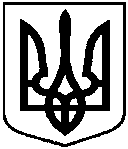 від 28 вересня 2017 року № 2616 - МРм. СумиПро здійснення заходів зі списання з балансу департаменту інфраструктури міста Сумської міської ради багатоквартирних будинків